																						April 2nd, 2018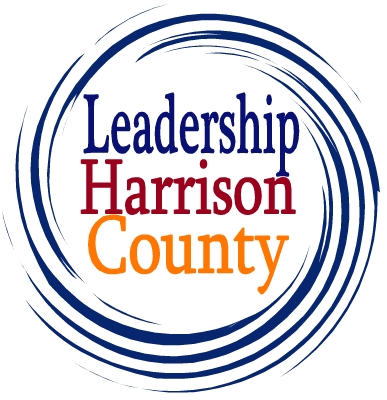 Please accept this application as an invitation to nominate an individual from your business or to participate in the 2018-2019 Leadership Harrison County Program. Leadership Harrison County is a leadership development program sponsored by the Cynthiana-Harrison County Chamber of Commerce. The purpose of this program is:To focus on specific aspects of “leadership” training and development.To develop effective future leaders by providing personal access to current leaders within Harrison County. Such opportunities include but are not limited to: manufacturing, government, community services, health care, history and preservation, and education.To concentrate on “local” activities within Cynthiana and Harrison County to provide a greater understanding of the community’s operation.To participate in a class project that will benefit our community.To promote service and active participation on community non-profit boards.The Leadership Harrison County Steering Committee is looking for individuals with the potential to become business and community leaders who will benefit from their active participation in Leadership Harrison County.Participant Expectations:Attendance is expected at every activity.A participant missing 16 hours or more will not be eligible for the class trip. The class trip is a requirement to graduate from the Leadership Harrison County program. A waiver of the class trip may be approved by the steering committee under extenuating circumstances.The Leadership Harrison County programs seeks representation reflective of the diverse population that currently works or resides within Harrison County.Tuition for Leadership Harrison County is $400 for Chamber Members and $500 for non-Cynthiana/Harrison County Chamber members.  Please consider all factors listed above in your decision regarding nominations.Applications must be postmarked by July 1, 2018 to:                Leadership Harrison CountyCynthiana-Harrison County Chamber of Commerce141 East Pike St. Suite 3Cynthiana, Kentucky 41031Upon acceptance to Leadership Harrison County, an invoice for payment of tuition will be mailed to employer and/or applicant.Applicant Checklist:____Original Application and accompanying materials____Employer’s Signature____One Photo The application is incomplete without a photo.____Bio- Submit a brief bio (150 words or less)CONFIDENTIAL APPLICATION LEADERSHIP HARRISON COUNTY 2018-2019 PROGRAMInstructionsPlease complete each section fully.  The application must be signed by applicant and sponsor/supervisor and must be postmarked by July 1, 2018.Selection ProcessParticipants will be chosen by the Leadership Development Committee based on the information submitted in this application. The committee will seek representation from across Harrison County.  individuals will be active in business, education, the arts, religion, government, community-based organizations, ethnic and minority groups, and will reflect the diversity of Harrison County.  Participants will receive by mail, written acceptance to LHC selection on or before July 20th, 2018.RequirementsThe Leadership Harrison County Program consists of a welcome reception, seven one-day events and one extended stay event. Attendance is mandatory for all events.  If you are unable to make the necessary time commitments as indicated below, it may not be in your best interest to apply for Leadership Harrison County at this time.Welcome Reception: 		Thursday, August 9, 2018Orientation day: 		Thursday, September 13, 2018Program Sessions: 		2nd Thursday of the month: October 11, November 8, December 13                                  		January 10, 2019, February 14th, 2019, March 14th, 2019Class Trip: 	Two Days- Thursday and Friday, April 11 and 12, 2019 (included in hours to graduate)Graduation:			 May 22, 2019 Chamber LuncheonClass Project:                                   All LHC class members must participate in a project decided upon by					 the class.CommitmentI understand the purpose of the LHC program and if selected, I will devote the time and resources necessary to complete the program.  I understand that my attendance is required at every activity. All dates are subject to change.  Missing 16 hours or more will result in my not being eligible for the class trip and I will not graduate from the Leadership Harrison County Program.  Absences will be reviewed by the steering committee.  A waiver of the class trip may be approved by the steering committee under extenuating circumstances. No portion of the tuition will be refunded.I understand and agree to the above commitments.Applicant’s Signature: __________________________________________ Date:____________________PERSONAL DATAName:____________________________________________________________________________	   Last				First			MiddleHome Address:_____________________________________________________________________		   Street					Apartment/Unit #		____________________________________________________________________		   City				State			ZipName of Business:__________________________________________________________________Business Address:___________________________________________________________________			Street			_____________________________________________________________________			City			State			ZipWork Phone: ______________ Home Phone: _______________ Cell Phone: ____________________Email Address: _______________________ Length of Residence in Harrison County: ____________If married, Name of Spouse: __________________________________________________________Hobbies: _______________________________________________________________________Have you participated in any other Leadership programs in the past three years? _____________Emergency Contact Information: Name (other than self)                             Relationship			      Phone NumberEducation (Begin with high school, college(s), advance degrees and or specialized training)High School:Name/Location			   Degree(s) Earned			Graduation YearCollege-Major:Name/Location			Degree(s) Earned			Graduation YearCollege-Major:Name/Location		            Degree(s) Earned			             Graduation YearEmploymentCurrent Employer: ______________________________________Number of Years: _______________Type of Organization: _________________________________________________________________Briefly describe your title and responsibilities in your employment: ____________________________Business/Professional Affiliations:Name of Group				Positions Held				Dates: From/ToName of Group				Positions Held				Dates: From/ToCommunity InvolvementInclude civic, religious, political, government, social, athletic, or other activities. Indicate your role(s) in the organization.Name of Group				Positions Held				Dates: From/ToName of Group				Positions Held				Dates: From/ToName of Group				Positions Held				Dates: From/ToGeneral InformationOne of the goals of Leadership Harrison County is to build a network of community leaders who can enhance their problem-solving and other leadership abilities through shared perspectives and collaboration.What specific skills/knowledge do you hope to gain from your participation in LHC? __________________________________________________________________________________________________________________________________________________________________________________________________________________________________________________________________________What are the most notable opportunities Harrison County has to offer? ______________________________________________________________________________________________________________________________________________________________________________________________Briefly tell why you wish to participate in Leadership Harrison County.  Include particular leadership strengths you might bring to the class perspective.____________________________________________________________________________________________________________________________________________________________________________________________________________________________________________________________________________________________________________________________________________________  Employer Commitment/TuitionI understand that if accepted to the Leadership Harrison County Program, there will be a tuition fee of $400.00 per person for Cynthiana-Harrison County Chamber members and $500.00 for non-chamber members, which shall cover all program costs, including room and most meals.  This applicant has the approval of this organization and the applicant has our full support, which includes the obligated time for full participation in the Leadership Harrison County Program.Any applicant missing 16 hours or more will be ineligible for the class trip and will not graduate from the Leadership Harrison County Program.  Absences are reviewed by the Steering Committee.  A waiver of the class trip may be approved by the steering committee under extenuating circumstances.  No portion of the tuition is refundable.Organization NameSignature of Sponsor/Supervisor/Employer 		Title				Date